Ref.N.11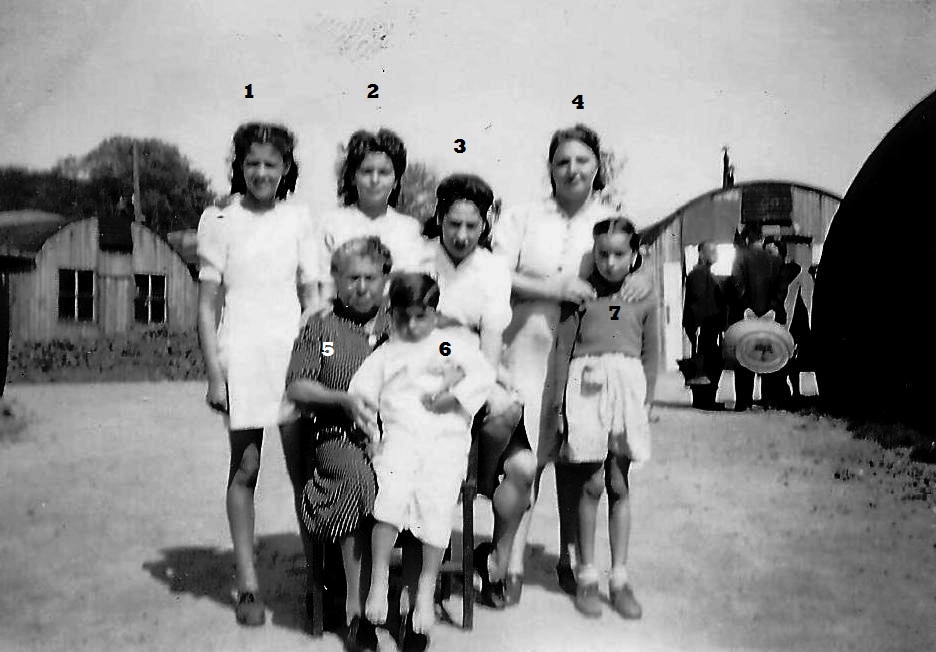 1...?..... 2.Idilia Navas  3....?.....,4...?......5. Maria Sanchez 6....?....7 Gladys PowerRef.N.12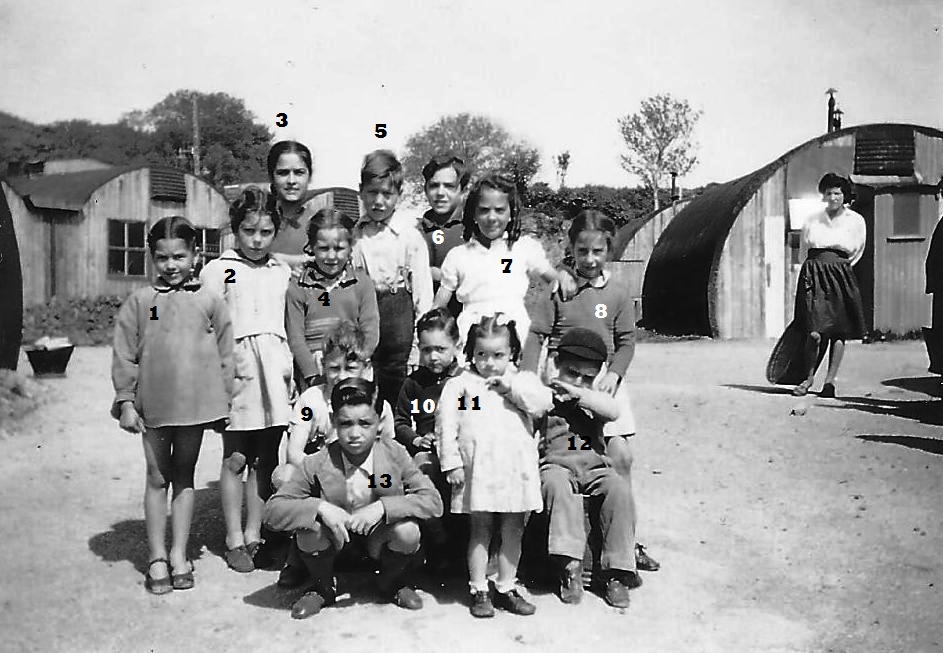 1....?....2 Andrea Ferro 3 ...?.... 4.Daisy Power 5.Eddie Power   6.....?...  7.Elena Bagna 8. ...?....9.Richard Power   10.....?........11....?.... 12....?.....13.....?.